MATERIAL INDIVIDUAL DE 4t (2020-21)L’escola proporcionarà (inclòs dins la quota de material):1 joc de 10 separadors carpesà multitrepat.Agenda.MATERIAL NO INCLÒS QUE L’ALUMNE HAURÀ DE PORTAR DE CASA:Estoig de llapis de colors i retoladors.Un llapis d’escriure (que no sigui portamines) i un color vermell i un de blau, un retolador punta fina negre, una goma, una maquineta i un regle de 15 cm de llarg ( es recomana que tot això ho portin en un estoig o bosseta de roba o plàstic que no sigui de llauna o fusta).Cal portar un pendrive USB (amb el nom posat).Cal comprar una flauta dolça Honner (digitació alemanya) de color groc amb funda verda.ALTRES RECOMANACIONS:Els llibres i quadernets hauran d’anar marcats, a l’exterior, en la part inferior dreta de la tapa, amb una enganxina on figuri el nom i cognoms de l’alumne, escrits amb lletra clara.Abans de portar els llibres, reviseu-los  que estiguin tots bé.Observacions: Reutilitzarem carpetes i llibretes del curs passat. Si us plau, no les llenceu.									Les tutores de 4t.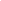 Generalitat de CatalunyaDepartament d’EnsenyamentEscola Antoni TàpiesCarrer Pau Claris 6-808830 Sant Boi de LlobregatTel. 93 654 11 54 a8038259@xtec.catwww.escolaantonitapies.cat